Hungry Hungry Hermetria Reflection FormProportional Relationships Directions: Place The Rates From All The Groups In Order From Least To GreatestGraph The Results From Your Class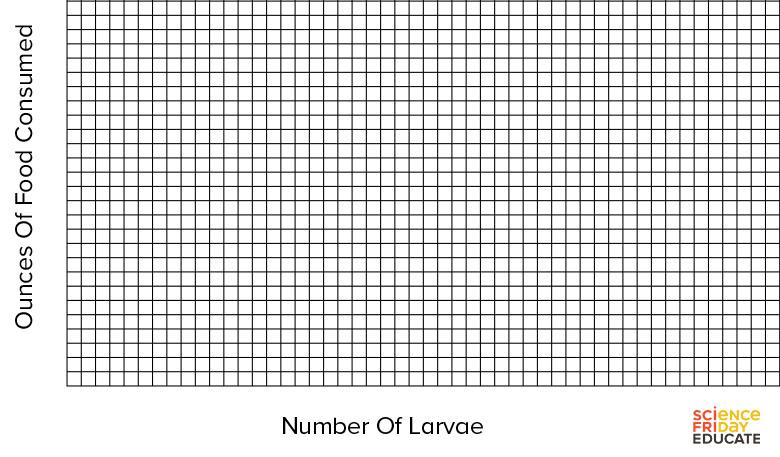 Team NumberThings To Replicate From Their WorkLessons Learned From Their WorkRate Of Food Consumed Per 24 HoursNumber Of Larvae Used#1Grams per day#2Grams per day#3Grams per day#4Grams per day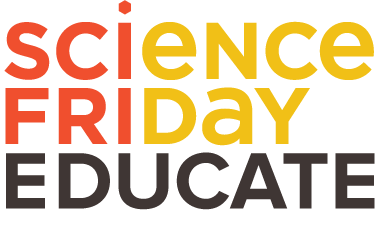 #5Grams per day#6Grams per day#7Grams per day#8Grams per dayThe group with the best rate was group The group with the best rate was group ____ with a rate of____oz. per dayGroup12345678Food Consumed in 24 hoursNumber Of LarvaeIs the ratio of larvae used to grams consumed between group 1 and 2 proportional?Is the ratio of larvae used to grams consumed between group 1 and 2 proportional?Is the ratio of larvae used to grams consumed between group 3 and 4 proportional?Is the ratio of larvae used to grams consumed between group 3 and 4 proportional?Is the ratio of larvae used to grams consumed between group 5 and 6 proportional?Is the ratio of larvae used to grams consumed between group 5 and 6 proportional?Is the ratio of larvae used to grams consumed between   group 7 and 8 proportional?Is the ratio of larvae used to grams consumed between   group 7 and 8 proportional?Work using proportions____=________=________=________=________=________=________=________=____Answer========Are the ratios proportional?Yes      NoYes      NoYes      NoYes      NoYes      NoYes      NoYes      NoYes      No